Freundeskreis Helmholtz-Gymnasium e.V.  Ravensberger Straße 131  33607 BielefeldAn alle ElternBielefeld, den 04.12.2023Liebe Eltern, bereits seit einiger Zeit gibt es „Wir vom Helmholtz“ – Schulkleidung. Mit ihr möchten wir einen Beitrag zur Schulidentifikation leisten. Nun haben wir einen Wettbewerb unter den Schülerinnen und Schülern veranstaltet: Gesucht war ein neues Design. Das Gewinner-Design wurde nun auf T-Shirts, Hoodies, Sweatshirts, Zip-Jacken und Sportshirts gedruckt und als neue Kollektion angeboten. Bei der Zusammenstellung der Kollektion haben wir mit der SV zusammengearbeitet, sodass die Wünsche der Schülerinnen und Schüler berücksichtigt werden. Zudem haben wir ein besonderes Augenmerk auf die Herkunft und Herstellung der Artikel gelegt. Sie erfüllen die hohen Anforderungen der FairWear-Foundation und sind somit nachhaltig und fair produziert. Die Stanley-Stella-Artikel sind aus Bio-Baumwolle.Damit die Kinder nicht die „Katze im Sack“ kaufen müssen, werden wir die Kleidungsstücke in den Klassen vorstellen und Zeiten für Anproben zur Verfügung stellen. Wir möchten Sie hiermit herzlich einladen, an unserem Schulkleidungsverkauf teilzunehmen. 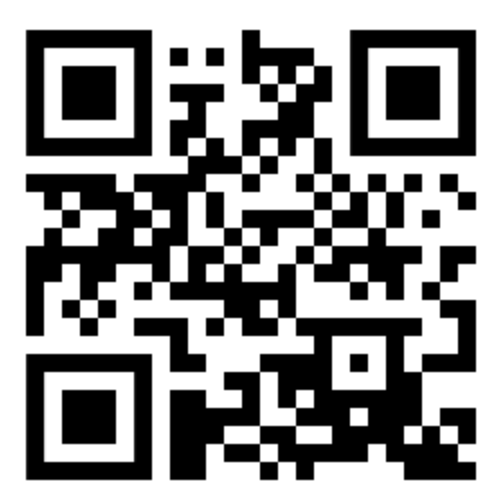 Das gesamte Produktsortiment und die dazugehörigen Preise finden Sie unter https://hg-bi.fabshirts24.de Dieser Online-Shop wird vom 04.12.2023 bis zum 20.12.2023 für Sie offenstehen, danach endet die Aktion, die Bestellungen werden verarbeitet und in die Schule versandt. Sie zahlen die ausgewählten Produkte direkt über den Shop. Bei Fragen oder Anregungen melden Sie sich gerne unter shirt-hgbi@gmx.deHerzliche GrüßeFreundeskreis HG e.V.